 ATHLETIC CLUBUNDER 11’s OPEN MEDAL MEETINGUnder  Athletics Rules         Permit: APPLIED FOR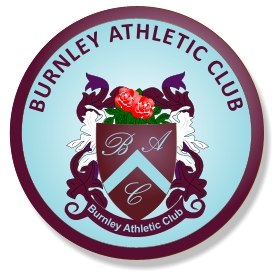 BARDEN ATHLETIC TRACKNEW OFF BB10 1JQDATE:-  FIRST FIELD EVENT  – FIRST TRACK EVENT UNDER 8 BOYS / GIRLS:   50m – 150m – Long Jump – Cricket BallUNDER 9 BOYS / GIRLS:   50m – 150m – Long Jump – Cricket BallUNDER 10 BOYS / GIRLS: 75m – 600m – Long Jump – Cricket Ball – ShotUNDER 11 BOYS / GIRLS: 75m – 600m – Long Jump – Cricket Ball – Shot – High JumpMedals awarded to the first three Boys and Girls in each event that have a marked result.AGES AS OF 31st AUGUST THIS YEARENTRY FEES - £3.50 per event OR £9.00 for 3 events(Maximum 3 events per athlete)CHEQUES PAYABLE TO:-  A.C.(No cash through the post please)CLOSING DATE FOR POSTAL ENTRIES IS STRICTLY:-WEDNESDAY 12TH JULY 2017ENTRIES TO:- 	BURNLEY ATHLETIC CLUB 29 Cunningham Grove, Burnley, BB12 6DDENTRIES WILL NOT BE ACCEPTED ON THE DAYALTHOUGH ONLINE ENTRIES CONTINUE UNTILSATURDAY 15TH JULY AT 5PM, SEE WWW.BURNLEYAC.CO.UK FOR INFOBURNLEY ATHLETIC CLUBUNDER 11’s OPEN MEDAL MEETINGUnder UK Athletics Rules       Permit: APPLIED FORDATE:-  Sunday 16th July 2017ENTRY FORMFIRST NAME: 	________________________________________ SURNAME:		________________________________________	MALE / FEMALE:	__________ADDRESS:		________________________________________________________________			________________________________________________________________TEL. NUMBER:	________________________________________E MAIL ADDRESS:	________________________________________________________________(Please provide an email address as this will allow us to notify you that your entry has been received and to send a complete set of results after the meeting, it will not be passed on to anyone else)*DATE OF BIRTH:		/          /		*Children born before 01/09/2006 are not eligibleCLUB  / SCHOOL:	________________________________________EVENT 1:		_____________EVENT 2:		_____________EVENT 3:		_____________AGE GROUP:                    		UNDER 8:	__________		UNDER 9:	__________Please tick				(Years 1 & 2)				(Year 3)(Age on 31st August 2017)				UNDER 10:	__________		UNDER 11:	__________					(Year 4)				(Year 5)I hereby declare that I am an amateur as defined by UK Athletics rules and that I am physically able to undertake the events as indicated on the entry form.Signature of Parent or Guardian:  _______________________________________	Date:   __________________In preparing for this event the information on the entry form will be held on computer to aid in the processing of the results, this will be in line with 1998 Data Protection Act.There may be a Photographer from the local Press present.Burnley A.C. operates a child protection policy therefore ALL cameras – video recorders – and camera phones must be registered on the forms at check in